Altair 2012 HyperWorks技术大会报名表外地客户住宿酒店报到时间： 9月19日 9:00-21:00      HTC2012会议时间 ：  9月20－21日 全天请填写完整后发送到 info@altair.com.cn 或传真至021-61176188 (如多人参加，请复制并分别填写此表)推荐住宿酒店：上海长航美林阁大酒店（位于会议酒店正对面） 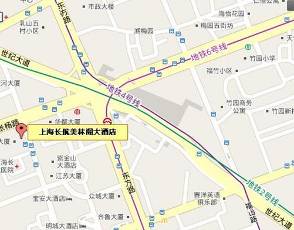 征集启事：Altair将在本次大会上开展“我和Altair的故事”征集活动，如果您有任何关于Altair的故事，欢迎您用文字或图片的方式与我们共同分享，我们将通过现场投票的方式评选出“十大人气故事”，并颁发精美奖品！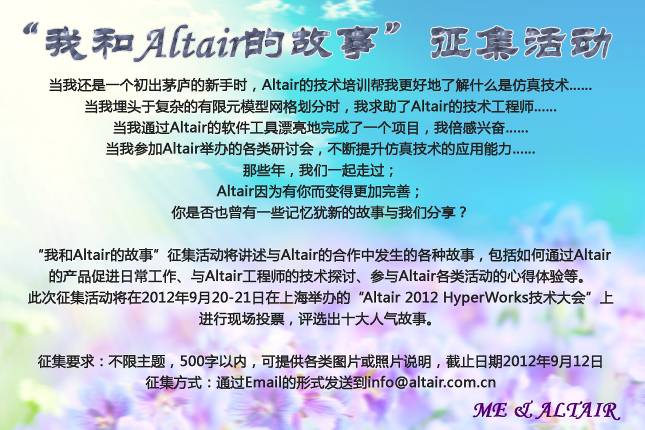 姓名单位部门电话手机Email职务传真通信地址会务费付款方式： 现场现金缴纳   银行会前转帐会务费付款方式： 现场现金缴纳   银行会前转帐会务费付款方式： 现场现金缴纳   银行会前转帐会务费付款方式： 现场现金缴纳   银行会前转帐开户名：澳汰尔工程软件(上海)有限公司开户行：中国银行上海市北外滩支行银行账号：439059229052开户名：澳汰尔工程软件(上海)有限公司开户行：中国银行上海市北外滩支行银行账号：439059229052开户名：澳汰尔工程软件(上海)有限公司开户行：中国银行上海市北外滩支行银行账号：439059229052开户名：澳汰尔工程软件(上海)有限公司开户行：中国银行上海市北外滩支行银行账号：439059229052参加9月20日晚宴（免费） 是       否参加9月20日晚宴（免费） 是       否预定住宿酒店，请填写以下信息 （住宿酒店：上海长航美林阁大酒店 价格：380RMB/晚/间，含早餐）注意：入住酒店时请出示身份证和预缴押金，退房时直接由酒店结账，开具酒店住房发票。预定住宿酒店，请填写以下信息 （住宿酒店：上海长航美林阁大酒店 价格：380RMB/晚/间，含早餐）注意：入住酒店时请出示身份证和预缴押金，退房时直接由酒店结账，开具酒店住房发票。预定住宿酒店，请填写以下信息 （住宿酒店：上海长航美林阁大酒店 价格：380RMB/晚/间，含早餐）注意：入住酒店时请出示身份证和预缴押金，退房时直接由酒店结账，开具酒店住房发票。预定住宿酒店，请填写以下信息 （住宿酒店：上海长航美林阁大酒店 价格：380RMB/晚/间，含早餐）注意：入住酒店时请出示身份证和预缴押金，退房时直接由酒店结账，开具酒店住房发票。预定住宿酒店，请填写以下信息 （住宿酒店：上海长航美林阁大酒店 价格：380RMB/晚/间，含早餐）注意：入住酒店时请出示身份证和预缴押金，退房时直接由酒店结账，开具酒店住房发票。预定住宿酒店，请填写以下信息 （住宿酒店：上海长航美林阁大酒店 价格：380RMB/晚/间，含早餐）注意：入住酒店时请出示身份证和预缴押金，退房时直接由酒店结账，开具酒店住房发票。预定住宿酒店，请填写以下信息 （住宿酒店：上海长航美林阁大酒店 价格：380RMB/晚/间，含早餐）注意：入住酒店时请出示身份证和预缴押金，退房时直接由酒店结账，开具酒店住房发票。预定住宿酒店，请填写以下信息 （住宿酒店：上海长航美林阁大酒店 价格：380RMB/晚/间，含早餐）注意：入住酒店时请出示身份证和预缴押金，退房时直接由酒店结账，开具酒店住房发票。预定住宿酒店，请填写以下信息 （住宿酒店：上海长航美林阁大酒店 价格：380RMB/晚/间，含早餐）注意：入住酒店时请出示身份证和预缴押金，退房时直接由酒店结账，开具酒店住房发票。预定住宿酒店，请填写以下信息 （住宿酒店：上海长航美林阁大酒店 价格：380RMB/晚/间，含早餐）注意：入住酒店时请出示身份证和预缴押金，退房时直接由酒店结账，开具酒店住房发票。性别房型选择 单间（大床房）  双人间 单间（大床房）  双人间入住日期退房日期友情提醒：目前火车票实行实名身份证购买，无法为您代为购票。请您尽早安排好您的票务。铁路客户服务中心网上购票网址：www.12306.cn友情提醒：目前火车票实行实名身份证购买，无法为您代为购票。请您尽早安排好您的票务。铁路客户服务中心网上购票网址：www.12306.cn友情提醒：目前火车票实行实名身份证购买，无法为您代为购票。请您尽早安排好您的票务。铁路客户服务中心网上购票网址：www.12306.cn友情提醒：目前火车票实行实名身份证购买，无法为您代为购票。请您尽早安排好您的票务。铁路客户服务中心网上购票网址：www.12306.cn友情提醒：目前火车票实行实名身份证购买，无法为您代为购票。请您尽早安排好您的票务。铁路客户服务中心网上购票网址：www.12306.cn友情提醒：目前火车票实行实名身份证购买，无法为您代为购票。请您尽早安排好您的票务。铁路客户服务中心网上购票网址：www.12306.cn友情提醒：目前火车票实行实名身份证购买，无法为您代为购票。请您尽早安排好您的票务。铁路客户服务中心网上购票网址：www.12306.cn友情提醒：目前火车票实行实名身份证购买，无法为您代为购票。请您尽早安排好您的票务。铁路客户服务中心网上购票网址：www.12306.cn友情提醒：目前火车票实行实名身份证购买，无法为您代为购票。请您尽早安排好您的票务。铁路客户服务中心网上购票网址：www.12306.cn友情提醒：目前火车票实行实名身份证购买，无法为您代为购票。请您尽早安排好您的票务。铁路客户服务中心网上购票网址：www.12306.cn上海虹桥机场乘地铁2号线至世纪大道，12号口出站，步行约5分钟可到酒店。上海浦东机场乘地铁2号线至世纪大道，12号口出站，步行约5分钟可到酒店。
乘机场6号线至张杨路东方路站下，步行约2分钟可到酒店。上海火车南站乘地铁3号线至中山公园换乘2号线至世纪大道站，12号口出站。上海火车站乘地铁1号线至人民广场换乘2号线至世纪大道站，12号口出站。“我和Altair的故事”征集活动“我和Altair的故事”征集活动“我和Altair的故事”征集活动“我和Altair的故事”征集活动“我和Altair的故事”征集活动“我和Altair的故事”征集活动姓名单位部门职位联系电话Email题目故事内容备注完成后请发送到 info@altair.com.cn，并在标题中注明“我和Altair的故事”征集活动完成后请发送到 info@altair.com.cn，并在标题中注明“我和Altair的故事”征集活动完成后请发送到 info@altair.com.cn，并在标题中注明“我和Altair的故事”征集活动完成后请发送到 info@altair.com.cn，并在标题中注明“我和Altair的故事”征集活动完成后请发送到 info@altair.com.cn，并在标题中注明“我和Altair的故事”征集活动